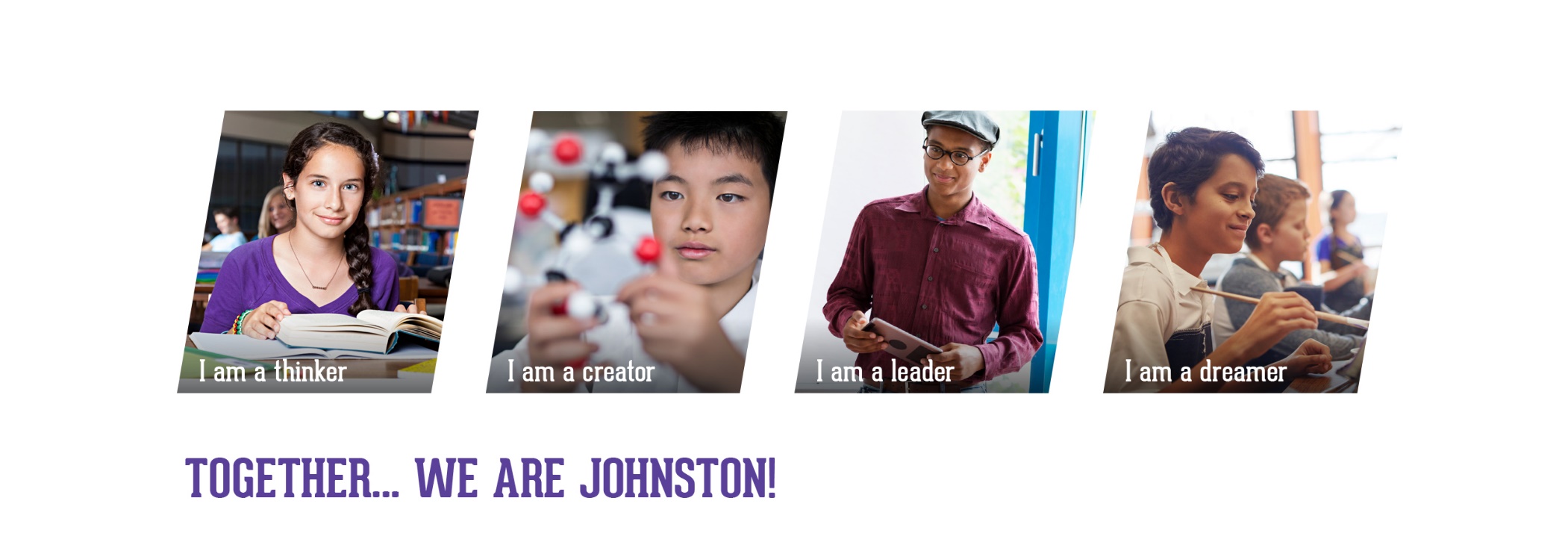 The Johnston Community School Foundation (JCSF) plays an important role within our schools by providing funding for projects that otherwise may never happen – projects that support and enhance our legacy of excellence in education.Since 2001, our foundation has awarded over $590,000 to fund innovative programs that better educate students in each of our schools, across all grade levels, and we couldn’t have done it without the generosity of donors like you. Your gift to the Johnston Community School Foundation is an investment in both our children and the future of our community.We would like to ask for your help as a 2018 sponsor.This is a great opportunity for your company to receive exposure while supporting a worthy cause. We have two major fundraising events in 2018 and are offering several levels of sponsorship for your consideration. Please consider supporting the Foundation. Thank you for your support!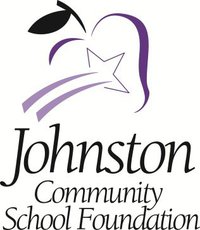 YES! Outdoor Learning Center FundraiserThe Johnston Community School Foundation is hosting a beer and wine tasting event on Friday, April 6 at John Deere Financial to help raise $25,000 for the Outdoor Learning Center at the Johnston High School. A large retention pond area on the new high school property is being converted into an Outdoor Learning Center by the JHS science department. The outdoor learning area will:Provide students with hands-on experiences in natural systems and provide an area where students can engage in testing hypotheses, collecting and analyzing data.Engaging in an ongoing design process related to water quality, marine biology and environmental diversity.Students will be involved in the design and development of the outdoor area.□ Platinum Sponsor ($2,000)Your logo on all event marketing materials and billing as the Presenting Sponsor of the eventEight (8) complimentary tickets to the eventYour logo on the JCSF website w/ link to your website Recognition in the JCSF newsletter□ Gold Sponsor ($1,000)Your logo on all event marketing materialsFour (4) complimentary tickets to the eventRecognition in the JCSF newsletter□ Silver Sponsor ($500)Your logo on all event marketing materialsTwo (2) complimentary tickets to the event□ Bronze Sponsor ($250)Your logo on all event marketing materialsOver for more options!YES! Annual Golf OutingThe Johnston Community School Foundation will host its annual Best Ball Golf Tournament on September 24, 2018 at Hyperion Field Club. This event attracts over 150 golfers every year to play on one of the best golf courses in Iowa. The Foundation is asking local businesses to consider sponsoring this event.□ Platinum Sponsor ($2,000)Your logo on a hole at the JCSF charity golf eventRecognition on JCSF charity golf promotional materialsA complimentary foursome at the JCSF charity golf eventYour logo on the JCSF website w/ link to your website Recognition in the JCSF newsletter□ Gold Sponsor ($1,500)Your logo on a hole at the JCSF charity golf eventRecognition on JCSF charity golf promotional materialsTwo (2) complimentary golfers at the JCSF charity golf eventRecognition in the JCSF newsletter□ Silver Sponsor ($1,000)Your logo on a hole at the JCSF charity golf eventOne (1) complimentary golfer at the JCSF charity golf eventRecognition in the JCSF newsletter □ Bronze Sponsor ($500)Your logo on a hole at the JCSF charity golf eventPlease return to the Johnston Community School Foundation by February 16, 2018 at PO Box 1185, Johnston, IA 50131 or via email to jene.spurgin@jcsfoundation.orgName: 												Contact:												Address/City/State/Zip:										Phone/Email:											